รายงานการประชุมสภาองค์การบริหารส่วนตำบลกุดตุ้ม  สมัยสามัญ สมัยที่ 4 ครั้งที่ 1/2561เมื่อวันที่  17  ตุลาคม  พ.ศ.2561    ณ ห้องประชุมสภาองค์การบริหารส่วนตำบลกุดตุ้มผู้มาประชุมผู้ไม่มาประชุม 	-ผู้เข้าร่วมประชุมเปิดประชุมเวลา  	09.00 น.นายชัยยา  เก่งสูงเนิน     	เชิญสมาชิกสภาฯ  ทุกคนเข้าห้องประชุมและได้นับจำนวนสมาชิกสภารองประทานสภาฯ	ทุกคนที่ลงลายมือชื่อไว้กับสมุดรายชื่อผู้มาประชุม นับแล้วตรงกัน          			จึงขอเชิญประธานจุดธูปเทียนบูชาพระรัตนตรัยและดำเนินการเปิดประชุมนายไพรวัลย์  พิลาวรรณ	แจ้งระเบียบวาระการประชุมสมัยสามัญ สมัยที่ 4/2561 วันที่ 17 ประธานสภาฯ		ตุลาคม 2561 มีรายละเอียดดังนี้ระเบียบวาระที่ 1 เรื่องประธานแจ้งให้ที่ประชุมทราบ			ระเบียบวาระที่ 2 รับรองรายงานการประชุมครั้งที่ผ่านมา		2.1  รายงานการประชุมสมัยสามัญ สมัยที่ 3 ครั้งที่ 1/2561 	เมื่อวันที่  15  สิงหาคม  2561		2.2  รายงานการประชุมสมัยสามัญ สมัยที่ 3  ครั้งที่ 2/2561  	เมื่อวันที่  23  สิงหาคม  2561			ระเบียบวาระที่ 3 เรื่องแจ้งเพื่อทราบ		ระเบียบวาระที่ 4 เรื่องเพื่อพิจารณา		4.1  เลือกเลขานุการสภาองค์การบริหารส่วนตำบลกุดตุ้มแทนตำแหน่งที่ว่าง		4.2 คัดเลือกสมาชิกสภาองค์การบริหารส่วนตำบลกุดตุ้มเพื่อเป็น	คณะกรรมการกองทุนหลักประกันสุขภาพระดับท้องถิ่นตำบลกุดตุ้ม  		4.3  บริษัท ซีพีเอฟ (ประเทศไทย) จำกัด (มหาชน) ขอความเห็นชอบโครงการก่อสร้าง “ฟาร์มสีเขียว ไก่ปู่-ย่าพันธุ์เนื้อ” ในเขตพื้นที่ตำบลกุดตุ้ม		4.4  การโอนเปลี่ยนแปลงงบประมาณรายจ่ายประจำปี พ.ศ.2562		4.5  แผนพัฒนาท้องถิ่นสี่ปี (พ.ศ.2561-2564) เพิ่มเติมเปลี่ยนแปลง ฉบับที่ 2		ระเบียบวาระที่ 5 เรื่องอื่น ๆ (ถ้ามี)ระเบียบวาระที่ 1 	เรื่องประธานแจ้งให้ที่ประชุมทราบนายไพรวัลย์  พิลาวรรณ   	ขอขอบคุณทุกท่านที่เข้าร่วมประชุมสภาทุกครั้ง ขอเชิญผู้เข้าร่วมประธานสภาฯ 	ประชุมเสนอแนะฝ่ายบริหาร ขอเชิญท่าน ผอ.รพสต.กุดตุ้ม นายขวัญชัย  เพิ่มชีลอง 	เรียนประธานสภาฯ รองประธานสภาฯ ท่านสมาชิกฯ คณะผู้บริหารผอ.รพสต.กุดตุ้ม 	ท่านผู้บริหารสถานศึกษา กระผมนายขวัญชัย เพิ่มชีลอง ผอ.รพสต.กุดตุ้ม ขอนำเรียนในที่ประชุม ขอชี้แนะในแนวทางการควบคุมโรคติดต่อ ซึ่งในระยะนี้ โรคไข้เลือดออกได้เกิด มีอุปสรรคในการทำงานคือวัสดุอุปกรณ์ เครื่องพ่นฝอยละออง ขอนำเรียนก่อนว่าตอนนี้เครื่องพ่นหมอกควันจำนวน 1 เครื่อง ประจำสถานบริการแห่งรัฐ ซึ่งไม่เพียงพอต่อพื้นที่จึงอยากให้ท้องถิ่นตั้งงบประมาณเพื่อซื้อเครื่องพ่นฝอยละอองซึ่งใช้ได้ผลดีกว่าเครื่องพ่นหมอกควัน แต่มีราคาสูงกว่า ไม่ทราบว่าทาง อบต.ได้ตั้งงบประมาณประจำปี 2562 เสร็จสิ้นแล้วหรือยัง ถ้ายังไม่ตั้งงบประมาณขอฝากพิจารณาด้วย หรือถ้าตั้งงบประมาณเรียบร้อยแล้ว ขอฝากตั้งในปีงบประมาณ 2563 ด้วย หน่วยงานท้องถิ่นน่าจะมีเครื่องพ่นฝอยละอองสักหนึ่งเครื่องเพื่อใช้ควบคู่กับเครื่องพ่นหมอกควันจะได้ผลดีมากขึ้น ขอนำเรียนเพียงเท่านี้ นายพิสิฎฐ์  พึ่งภูมิ 		    เรียนท่านประธานสภา ท่านสมาชิก คณะผู้บริหาร ท่านผู้นำหมู่บ้านรอง ผอ.รร.กุดตุ้มวิทยา  ขอนำเรียนในเรื่องที่ไปดูงานเกี่ยวศาสตร์พระราชา แผนการ/กลยุทธ์ ตัวชี้วัดในการพัฒนาองค์กรต่างๆ เช่น ศาสตร์พระราชาในสมัยรัชกาลที่ 9  มี 23 ศาสตร์ ในรัชกาลที่ 10 มี 24 ศาสตร์ และหลักการเศรษฐกิจพอเพียงที่มิใช่การทำเกษตรแต่เพียงอย่างเดียว เรื่องที่สอง ในฐานะที่อยู่วงการการศึกษา ผมได้มีโอกาสในการนำเรียนเสนอปัญหาให้ทุกท่านรับทราบ ด้วยความเป็นห่วงเด็กนักเรียน สภาพปัญหาในปัจจุบันคือยอดของนักเรียนและครูก็ลดน้อยถอยลงทุกวัน โรงเรียนกุดตุ้มวิทยาพบปัญหาเด็กนักเรียนเรียนไม่จบตามเกณฑ์ ออกโรงเรียนกลางคัน น่าเป็นห่วงมาก ซึ่งเวลาที่ สพฐ.สุ่มตรวจ และได้มาตรวจที่โรงเรียนกุดตุ้มวิทยา สพฐ.ก็ถามคำถามเช่นนี้เหมือนกัน ขอนำเรียนสภาพปัญหาในปัจจุบัน ขอบคุณครับนายนิพนธ์  เหลาเจริญ    เรียนท่านประธานสภาฯ ท่านรองประธานฯ  คณะผู้บริหาร ท่านสมาชิกผอ.รร.บ้านผือวิทยายน 	ท่านผู้นำหมู่บ้านทุกท่าน กระผมนายนิพนธ์  เหลาเจริญ ผอ.รร.บ้านผือวิทยายน ขอนำเรียนเรื่องที่หนึ่ง สำนักงานเขตพื้นที่การศึกษาได้กำชับให้ผู้บริหารโรงเรียนเร่งติดตามงบประมาณโครงการอาหารกลางวันและอาหารเสริม(นม)โรงเรียน ผมขอฝากให้ทาง อปท.ดำเนินการให้ทันเวลาด้วย เรื่องที่สอง โรงเรียนบ้านผือวิทยายนได้มีครูย้ายออก 1 คน ขอเชิญท่านเลี้ยงส่งคุณครูในโอกาสนี้ด้วย ขอบคุณครับนายไพบูลย์  จุลรักษา   เรียนท่านประธานสภาฯ ท่านรองประธานฯ  คณะผู้บริหาร ท่านสมาชิกครู รร.กุดตุ้มสามัคคีวิทยา 	กระผมนายไพบูลย์  จุลรักษา ครูผู้ทรงคุณค่า รร.กุดตุ้มสามัคคีวิทยา          เข้าประชุมแทนท่าน ผอ.สุธี จันทศร เนื่องจากท่านเดินทางไป  ลงนาม MOU ที่มหาวิทยาลัยราชภัฎเปิดการอบรมที่เขาใหญ่ อ.ปากช่อง จ.นครราชสีมา เป็นเวลา 2 วัน ซึ่งโรงเรียนที่จะทำการลงนาม MOU ได้ ต้องเป็นโรงเรียนผ่านเกณฑ์การประเมินจาก สพฐ. โรงเรียนกุดตุ้มสามัคคีวิทยาของเราผ่านเกณฑ์การประเมินแล้ว นับเป็นความภาคภูมิใจของตำบลกุดตุ้ม ในปีนี้โรงเรียนกุดตุ้มสามัคคีมีคุณครูเกษียณ 1 ท่าน และมีคุณครูย้ายเข้ามาใหม่ 1 ท่าน ขอรายงานเพียงเท่านี้ ขอบคุณครับนางสุดาพร  ภูมิภักดี 			เรียนท่านประธานสภา ท่านรองประธาน  คณะผู้บริหาร ท่านสมาชิกครู รร.กุดตุ้มสามัคคีวิทยา 	ดิฉันนางสุดาพร  ภูมิภักดี ดิฉันรับผิดชอบแผนกอนุบาล ปัญหาในตอนนี้คือสนามเด็กเล่นของเด็กอนุบาลเกิดการชำรุด ซึ่งส่วนใหญ่ของเล่นจะทำด้วยเหล็ก เมื่อเกิดการชำรุดก่อให้เกิดอันตรายหรืออุบัติเหตุกับเด็ก ดิฉันขอความอนุเคราะห์จาก อบต.กุดตุ้ม ขอสนามเด็กเล่นที่เป็นพลาสติก ขอบคุณค่ะ  	 ระเบียบวาระที่ 2	รับรองรายงานการประชุมครั้งที่ผ่านมา2.1 รายงานการประชุมสมัยสามัญ สมัยที่ 3 ครั้งที่ 1/2561  เมื่อวันที่ 15 สิงหาคม 2561นายไพรวัลย์ พิลาวรรณ  ขอให้คณะกรรมการตรวจรายงานการประชุมได้รายงานให้ที่ประชุมทราบประธานสภาฯ  	ขอเชิญครับนายคำหว่าน  ดำรงแดน 	เรียนท่านประธานสภา คณะผู้บริหาร ท่านสมาชิกผู้ทรงเกียรติทุกท่านส.อบต.ม.18 		ผมนายคำหว่าน  ดำรงแดน ตามที่ได้ตรวจรายงานการประชุม สมัยสามัญ 			สมัยที่ 3 ครั้งที่ 1/2561 เมื่อวันที่ 15 สิงหาคม 2561 มีแก้ไขในหน้าที่ 1 หน้าที่4 			หน้าที่ 5 และหน้าที่ 9 ส่วนฉบับที่ 2 รายงานการประชุมสมัยสามัญ สมัยที่ 3ครั้งที่ 2/2561 เมื่อวันที่ 23 สิงหาคม 2561 มีแก้ไขในหน้าที่ 9 หน้าเดียว 		ขอบคุณครับนางจรัสศรี  ชัยราช 		เรียนท่านประธานสภา คณะผู้บริหาร ท่านสมาชิกที่เคารพทุกท่านส.อบต.ม.19 		ในหน้าที่ 5 ตรงคำพูดของนายสำเนียง หาญกุดตุ้ม บรรทัดที่ 3 คำว่าโล่ใหญ่ 			ต้องใช้ตัว ล ไม่ใช่ตัว ร ค่ะ รบกวนแก้ไขด้วยค่ะนางประภา  เจริญสุข 		เรียนท่านประธานสภาที่เคารพ ดิฉันนางประภา เจริญสุข ส.อบต.ม.15ส.อบต.ม.15 		ในหน้าที่ 11 คำพูดของนางประภา  เจริญสุข เสนอนายทศพล เที่ยงธรรม ตรง			นามสกุลไม่มีคำว่า ธรรม  เติมให้ครบด้วยค่ะนางจรัสศรี  ชัยราช 		เรียนท่านประธานสภา คณะผู้บริหาร ท่านสมาชิกที่เคารพทุกท่านส.อบต.ม.19 		ในหน้าที่ 12 สรุปรายชื่อคณะกรรมการแปรญัตติมีทั้งหมด 5 คน คนที่ 5  นางจรัสศรี  ชัยราช ส.อบต.ม.19 ค่ะ ไม่ใช่หมู่ที่ 18นายไพรวัลย์  พิลาวรรณ  	มีท่านใดทักท้วงรายงานการประชุมสมัยสามัญ สมัยที่ 3 ครั้งที่1/2561  ประธานสภาฯ	เมื่อวันที่ 15 สิงหาคม 2561 อีกหรือไม่ หากไม่มีท่านใดทักท้วง ขอมติที่ประชุม    เพื่อรับรองรายงานการประชุม ผลการลงมติ	เห็นชอบ          35     เสียง		ไม่เห็นชอบ       -       เสียง		งดออกเสียง     -       เสียงมติที่ประชุม		รับรองรายงานการประชุม2.2  รายงานการประชุมสมัยสามัญ สมัยที่ 3  ครั้งที่ 2/2561  เมื่อวันที่  23  สิงหาคม  2561นางจรัสศรี  ชัยราช 		เรียนท่านประธานสภา คณะผู้บริหาร ท่านสมาชิกที่เคารพทุกท่านส.อบต.ม.19 		ในหน้าที่ 4 ตรงบรรทัด ส.อบต.ม.5 นายทศพล เที่ยงธรรม คำว่าจากคอนกรีต			กุดขี้เหล็ก ต้องเป็นคำว่า ดาดคอนกรีต ค่ะนางจรัสศรี  ชัยราช 		เรียนท่านประธานสภา คณะผู้บริหาร ท่านสมาชิกที่เคารพทุกท่านส.อบต.ม.19 		ในหน้าที่ 6 บรรทัดที่ 9 นับจากบรรทัดลงมา คำว่า วิศวกร ไม่มีสระอะ  				ตัดสระอะออกค่ะนายไพรวัลย์  พิลาวรรณ  	มีท่านใดทักท้วงรายงานการประชุมสมัยสามัญ สมัยที่ 3 ครั้งที่1/2561  ประธานสภาฯ	เมื่อวันที่ 15 สิงหาคม 2561 อีกหรือไม่ หากไม่มีท่านใดทักท้วง ขอมติที่ประชุม    เพื่อรับรองรายงานการประชุม ผลการลงมติ	เห็นชอบ          35     เสียง		ไม่เห็นชอบ       -       เสียง		งดออกเสียง     -       เสียงมติที่ประชุม		รับรองรายงานการประชุมระเบียบวาระที่ 3	เรื่องแจ้งเพื่อทราบไม่มีระเบียบวาระที่ 4 เรื่องเพื่อพิจารณา	4.1  เลือกเลขานุการสภาองค์การบริหารส่วนตำบลกุดตุ้มแทนตำแหน่งที่ว่างนายไพรวัลย์  พิลาวรรณ เนื่องจากท่านปลัดโกศล วิเซีย ได้เกษียณอายุราชการตั้งแต่วันที่ 1 ตุลาคม 2561  จึงทำให้ตำแหน่งเลขานุการสภา อบต.กุดตุ้ม ว่างลง จึงอาศัยระเบียบสภาฯข้อที่ 18 ให้สภาท้องถิ่นเลือกพนักงานส่วนท้องถิ่นขององค์กรปกครองส่วนท้องถิ่นนั้นหรือสมาชิกสภาองค์กรปกครองส่วนท้องถิ่นนั้น เป็นเลขานุการสภา ท้องถิ่น ทั้งนี้ให้คำนึงถึงความสามารถอันเกิดประโยชน์ต่อสภาท้องถิ่น สำหรับองค์การบริหารส่วนตำบล คำว่าพนักงานส่วนท้องถิ่นตามวรรคหนึ่งนั้น หมายถึง ปลัดองค์การบริหารส่วนตำบล นั่นหมายความว่าบุคคลที่จะมาเป็นเลขานุการสภาได้นอกจากสมาชิกสภา อบต.กุดตุ้มแล้วก็ต้องเป็นปลัด อบต.เท่านั้น ในตอนนี้ปลัดท่านใหม่ยังไม่มา มีท่านสมาชิกท่านใดจะสมัครเป็นเลขานุการสภาหรือไม่ เชิญเสนอชื่อได้เลยนายชุมพล  คุ้มหมู่  	เสนอนายจีระศักดิ์  อาสากิจ ส.อบต.ม.16ส.อบต.ม.16	ผู้รับรอง    1. นางจรัสศรี  ชัยราช  ส.อบต.ม.19			    2.นายชัยยา ศรีคอนไทย ส.อบต.ม.18มติที่ประชุม		เห็นชอบ			4.2 คัดเลือกสมาชิกสภาองค์การบริหารส่วนตำบลกุดตุ้ม เพื่อเป็น				คณะกรรมการกองทุนหลักประกันสุขภาพระดับท้องถิ่นตำบลกุดตุ้มนายไพรวัลย์  พิลาวรรณ 	เนื่องจากคณะกรรมการกองทุนหลักประกันสุขภาพระดับท้องถิ่นประธานสภาฯ	ตำบลกุดตุ้มเดิมที่คัดเลือกจากสภาฯที่ได้รับการแต่งตั้งเมื่อวันที่ 3 ธันวาคม 2557 คือนายชัยยา เก่งสูงเนิน และ นางจรัสศรี ชัยราช ได้หมดวาระแล้วจึงต้องคัดเลือก ส.อบต.กุดตุ้ม 2 ท่าน เพื่อเป็นคณะกรรมการฯใหม่หรือจะเลือกท่านเดิมก็ได้ เชิญเสนอชื่อได้	กรรมการคนที่ 1นางประภา  เจริญสุข 	  เสนอนางจรัสศรี ชัยราช ส.อบต.ม.19ส.อบต.ม.15 		ผู้รับรอง  1.นายวินัย  นานันท์ ส.อบต.ม.12				  2.นายมนูญ  แต่งเมือง ส.อบต.ม.14มติที่ประชุม		เห็นชอบ			กรรมการคนที่ 2นายประมน  พิงชัยภูมิ   เสนอนายชัยยา  เก่งสูงเนิน รองประธานสภา อบต.กุดตุ้มส.อบต.ม.17 		ผู้รับรอง   1. นายสวรรค์ตา พลบุตร ส.อบต.ม.2				    2. นายสุวิทย์  ศิริคุณ ส.อบต.ม.10มติที่ประชุม		เห็นชอบ4.3  บริษัท ซีพีเอฟ (ประเทศไทย) จำกัด (มหาชน) ขอความเห็นชอบโครงการก่อสร้าง “ฟาร์มสีเขียว ไก่ปู่-ย่าพันธุ์เนื้อ” ในเขตพื้นที่ตำบลกุดตุ้มนายไพรวัลย์  พิลาวรรณ 	บริษัท ซีพีเอฟ (ประเทศไทย) จำกัด (มหาชน) ขอความเห็นชอบประธานสภาฯ  	โครงการก่อสร้าง “ฟาร์มสีเขียว ไก่ปู่-ย่าพันธุ์เนื้อ” ในเขตพื้นที่ตำบลกุดตุ้ม 			เมื่อวันที่ 9 ตุลาคม 2561 ท่านกำนัน ผู้ใหญ่บ้าน สมาชิกสภา ได้เข้าร่วมรับฟัง			การชี้แจง/เสนอแนะ จากบริษัท ซีพีเอฟ (ประเทศไทย) จำกัด (มหาชน)         			ณ ห้องประชุม อบต.กุดตุ้ม ไปแล้ว และเมื่อ เวลา 18.00 น. ได้มีการ				ประชุมประชาคม ณ วัดอัมพร บ้านหนองไผ่น้อย หมู่ที่ 11 มีผู้เข้าร่วมประชุม			ทั้งหมด 349 คน เนื่องจากหมู่ 11 อยู่ใกล้บริเวณก่อสร้างโครงการมากที่สุด 			ผลการลงประชามติมีผลเห็นชอบ 320 เสียง ไม่ออกเสียง 29 คน และในการ			ประชุมสภาวันนี้ บริษัท ซีพีเอฟ (ประเทศไทย) จำกัด (มหาชน) ขอความ				เห็นชอบโครงการก่อสร้าง “ฟาร์มสีเขียว ไก่ปู่-ย่าพันธุ์เนื้อ” จากสภา อบต.   			กุดตุ้ม เชิญท่านธงชัย  นานันท์ อภิปรายนายธงชัย  นานันท์ 	เรียนท่านประธานสภา ผู้บริหาร เนื่องจากวันที่ 9 ตุลาคม 2561 ผมไม่ได้เข้าส.อบต.ม.11 		ร่วมรับฟังการชี้แจงจากบริษัท ซีพีเอฟ (ประเทศไทย) จำกัด (มหาชน) เพราะ			ผมไปพบแพทย์ เนื่องจากพื้นที่หมู่บ้านหนองไผ่น้อย จะได้รับผลกระทบมาก			ที่สุด ถ้าบริษัทซีพีฯมาก่อสร้างโครงการ จะลงไฟฟ้าแรงต่ำให้ประชาชนได้ใช้			ด้วยหรือไม่ และโครงการคลองส่งน้ำ ม.11 ที่ได้รับการจัดสรรงบประมาณจาก			จังหวัดและ อบต. ถ้าหากบริษัทซีพีฯมาก่อสร้างแล้วจะยินยอมให้เราทำคลอง			ส่งน้ำหรือไม่เนื่องจากอยู่ติดกับพื้นที่ของบริษัทซีพีฯนายไพรวัลย์  พิลาวรรณ 	ท่านกังวลเรื่องการก่อสร้างคลองน้ำของหมู่บ้าน การก่อสร้างคลองน้ำประธานสภาฯ 		ต้องดำเนินการในพื้นที่ของเรา  ทางบริษัทซีพีฯได้ให้ทางเราดูวิดีทัศน์ของเขา			แล้วว่าพร้อมจะนำความเจริญลงมาสู่ตำบลของเรา ถ้าทางสภา อบต.      			กุดตุ้ม ไม่ผ่านการรับรอง ทางเราต้องทำหนังสือว่าเหตุผลที่ไม่ผ่านเป็นเพราะ			เหตุผลใดและทางบริษัทซีพีฯจะย้ายไปดำเนินการก่อสร้างที่ตำบลอื่น เชิญท่าน			รองประธานฯ ชัยยานายชัยยา  เก่งสูงเนิน 		ผมได้เข้าร่วมประชุมรับฟังการชี้แจงจากบริษัทซีพีฯครับ  ผมได้รองประธานสภาฯ	สอบถามทางบริษัทเรื่องไฟฟ้าและถนน เนื่องจากการบริเวณก่อสร้างโครงการ			จะอยู่ห่างจากถนนใหญ่ประมาณ 2 กิโลเมตร จะต้องลงเสาไฟฟ้าแรงสูงไปยัง			หน้าฟาร์ม หม้อแปลงไฟฟ้าจะอยู่ในฟาร์ม แต่เสาไฟจะอยู่ด้านหน้าบริษัท 			จึงถามตัวแทนบริษัทฯว่าถ้าหาก อบต.กุดตุ้ม จะทำการขยายเขตไฟฟ้าแรงต่ำ			ให้กับชาวบ้านที่อยู่ในบริเวณนั้นจะได้หรือไม่ ทางบริษัทซีพีฯบอกว่ายินดี ส่วนเรื่องถนนจะมีถนนลาดยางเข้าไปประมาณ 1.5 กิโลเมตร ทางบริษัท ซีพีฯจะรับไปเสนอทางผู้บริหารของบริษัทให้และมีโอกาสที่จะมีโครงการอื่นๆจะตามมาอีก เช่น การปลูกผักออแกนิคส่งออก ผมได้มีโอกาสไปดูโรงงานที่ตั้งอยู่ที่ตำบลนาเสียว ลักษณะโรงงานเป็นโรงงานปิด ค่อนข้างไฮเทค มีการใช้เทคโนโลยีใหม่ๆไม่เหมือนเมื่อก่อน ขอบคุณครับนายทศพล  เที่ยงธรรม    เรียนท่านประธานสภา คณะผู้บริหาร ท่านสมาชิกผู้ทรงเกียรติทุกท่านครับส.อบต.ม.5 		เนื่องจากการก่อสร้างโรงงานต้องมีทั้งข้อดีและข้อเสีย แต่สิ่งที่ผมเป็นห่วงคือ			สำหรับประชาชนที่อยู่ในพื้นที่ใกล้เคียงมากที่สุดคือบ้านหนองไผ่น้อย หลังจาก			การก่อสร้างฟาร์มเสร็จแล้วจะมีมลพิษอะไรบ้างที่กระทบต่อประชาชน แล้วถ้า			มีผลกระทบต่อประชาชนจริงๆทางบริษัทซีพีฯ จะมีแนวทางแก้ไขอย่างไรบ้างนายสุวิทย์  ศิริคุณ 	เรียนท่านประธานสภา คณะผู้บริหาร สมาชิกผู้ทรงเกียรติทุกท่านส.อบต.ม.10		ผมนายสุวิทย์  ศิริคุณ ส.อบต.ม.10 ผมเป็นห่วงเรื่องผลกระทบต่างๆภายใน			ตำบล การสร้างโรงงานต้องมีขั้นตอนการศึกษาพัฒนาแนวทางการประเมินผล			กระทบต่อสุขภาพของประชาชนในพื้นที่ 1.ต้องศึกษาข้อมูลเกี่ยวผลกระทบ			ชุมชน  2.ขั้นตอนการกำหนดขอบเขตที่จะก่อสร้างโครงการ  3.ขั้นตอนการ			ประเมินสุขภาพเกี่ยวกับการรวบรวมข้อมูลที่เกี่ยวกับฟาร์ม ผลกระทบ				สิ่งแวดล้อม มลภาวะเพิ่มขึ้น ปัญหาการจ้างงานเหมือนมีการรวบรัดตัดตอน			โครงการให้มีการก่อสร้างเร็วเกินไปครับ ผลประโยชน์ที่คาดว่าจะได้รับ ผมว่า			เป็นส่วนน้อย การจ้างงานในการเลี้ยงไก่ ต้องมีความรู้การฝึกอบรมควบคู่กันไปด้วยใช่ว่าใครจะเลี้ยงก็เลี้ยงได้ ขอฝากคณะผู้บริหารพิจารณา  ด้วยครับ ขอบคุณครับนายสวรรค์ตา  พลบุตร   เรียนท่านประธานสภา คณะผู้บริหาร ท่านสมาชิกผู้ทรงเกียรติทุกท่านครับส.อบต.ม.2 		ผมนายสวรรค์ตา  พลบุตร ส.อบต.ม.2 ผมเองก็มีข้อเสนอแนะและแสดงความ			คิดเห็น ผมก็มีความคิดเห็นเหมือนท่านทศพลและท่านสุวิทย์ ศิริคุณ ขออนุญาตที่เอ่ยนาม แต่ผมมีข้อเสนอแนะคือเรื่องผลกระทบต่างๆ คือเรายังไม่ทราบว่าเมื่อก่อสร้างโรงงานเสร็จเรียบร้อยแล้วจะมีผลกระทบที่ตามมาจะเกิดอะไร ขึ้นบ้าง ผลดีก็มีคือมีโรงงานใหญ่จะนำความเจริญมาสู่ตำบลกุดตุ้มของเรา ผลเสียนั้นทุกคนยังไม่ทราบว่าอะไรจะเกิดขึ้นบ้าง ผมก็เป็นห่วงเรื่องผลกระทบเรื่องสิ่งแวดล้อมที่จะตามมา ผลกระทบมากที่สุดก็จะเป็นม.11 ม.2 ม.3 ม.4และม.13 ก็อาจจะมีบ้าง ผมเคยเห็นโรงงานฟาร์มหมูที่บ้านหนองบัวขาวทางฝั่งด้านทิศตะวันตก ส่งกลิ่นมาถึงหมู่บ้านอื่น ๆ  และอีกเรื่องที่ท่านรองประธานสภาฯ ชัยยา ได้สอบถามเรื่องไฟฟ้า ตามระเบียบการแล้ว ถ้าเป็นไฟฟ้าเฉพาะรายนั้น พี่น้องประชาชนจะไปใช้กับทางบริษัทนั้นจะเรื่องยาก คือเป็นสิทธิของทางบริษัทว่าจะให้ใช้ด้วยก็ได้หรือไม่ให้ใช้ด้วยก็ได้ ถ้าบริษัทให้ใช้ด้วยก็เป็นเรื่องที่ดีมาก ผมขอแสดงความคิดเห็นแต่เพียงเท่านี้ ขอบคุณครับนายสุวิทย์  ศิริคุณ 	เรียนท่านประธานสภา คณะผู้บริหาร สมาชิกผู้ทรงเกียรติทุกท่านส.อบต.ม.10		ผมนายสุวิทย์  ศิริคุณ ส.อบต.ม.10 ผมมีความความสงสัยอีกหนึ่งเรื่องคือ				รายงานการประชุม ถ้าเป็นหนังสือทางราชการผมขอท้วงติงหน่อย คือลายมือ			ชื่อผู้ตรวจบันทึกการประชุมก็ไม่มีการลงลายมือชื่อ ถ้าเป็นรายงานการประชุม			จะต้องมีภาพถ่ายและรายชื่อผู้เข้าร่วมประชุมด้วย  ขอบคุณครับนายธงชัย  นานันท์ 	เรียนท่านประธานสภา คณะผู้บริหาร สมาชิกผู้ทรงเกียรติทุกท่าน เรื่องการส.อบต.ม.11 		ก่อสร้างโรงงาน ขอบคุณทุกท่านที่เป็นห่วงเรื่องผลกระทบต่อชุมชน เรื่อง				ผลกระทบก็ต้องมีบ้าง ผมแค่อยากให้ทางคณะผู้บริหารทำหนังสือเป็นลาย			ลักษณ์อักษรว่าถ้ามีผลกระทบแล้วทางเราจะเรียกร้องกับทางบริษัทได้หรือไม่ 			ผมกังวลเรื่องคลองส่งน้ำ ถ้าทำหนังสือเป็นลายลักษณ์อักษรไว้ก็เป็นการดี 			ขอบคุณครับนายชุมพล  คุ้มหมู่  	เรียนท่านประธานสภาฯ สมาชิกผู้ทรงเกียรติทุกท่าน กระผมนายชุมพล  คุ้มหมู่ส.อบต.ม.16	ส.อบต.ม.16 ผมได้เข้าร่วมประชุมรับฟังความคิดเห็นจากทางบริษัทซีพีเมื่อวันที่ 9 ตุลาคม 2561 ณ ห้องประชุม อบต.กุดตุ้ม และได้เข้าร่วมประชุมประชาคมในช่วงเย็น ณ วัดอัมพร บ้านหนองไผ่น้อย ว่าประชาชนที่อยู่ใกล้พื้นที่จะมีความคิดเห็นอย่างไร ทางตัวแทนของบริษัทก็มีการฉายวีดีทัศน์ให้ดูว่ามีผลกระทบอย่างไรหรือไม่มีอย่างไรบ้าง หลังจากนั้นผมก็ได้สอบถามกับเจ้าหน้าที่ของบริษัทซีพีว่าพื้นที่ที่จะก่อสร้างโรงงานจริงๆมีประมาณกี่ไร่ พื้นที่ที่จะซื้อทำเป็นโรงงานก็มากพอสมควรเนื้อที่เกือบร้อยไร่ แต่พื้นที่ของที่ก่อตั้งโรงงานจริงๆไม่เกินสามไร่ ผมถามเขาว่าแล้วต้นไม้ที่มีอยู่แล้ว บางต้นก็เป็นไม้ที่มีคุณค่า ทางบริษัทบอกว่าต้นไม้จะทำลายแค่ตรงที่จะก่อสร้างโรงงานเท่านั้น นอกนั้นจะคงไว้ทั้งหมดและจะปลูกเพิ่ม ก็ถือว่าเขาให้คำแนะนำที่ดีแต่เป็นอย่างที่เขาพูดจริงๆหรือไม่ก็ไม่ทราบ และความคิดเห็นของผมในวันนั้นน่าภาคภูมิใจนะครับที่ชาวบ้านก็ได้รับฟังคำแนะนำจากเจ้าหน้าที่และมติเป็นเอกฉันท์ว่าผ่านการประชุมประชาคมจากบ้านหนองไผ่น้อย ผมได้ถามเจ้าหน้าที่ของบริษัทซีพีอีกว่าเมื่อโครงการก่อสร้างฟาร์ม สีเขียวดำเนินการแล้ว โครงการต่อๆไปจะสนับสนุนชุมชนอย่างไรอีกต่อไป เจ้าหน้าที่บอกว่าจะมีโครงการ CSR เป็นโครงการส่งเสริมกลุ่มอาชีพอีก ผมก็เห็นด้วยเรื่องท้วงติงเอกสารการประชุมประชาคม ส่วนของผมขอชี้แจงเพียงเท่านี้ครับ ขอบคุณครับนายไพรวัลย์  พิลาวรรณ 	มีผู้ใดมีข้อคิดเห็นหรือข้อเสนอแนะเพิ่มเติมอีกไหมครับ เมื่อไม่มีผู้ใดประธานสภาฯ 		ซักถามเพิ่มเติม ผมขอความเห็นชอบเกี่ยวกับ บริษัท ซีพีเอฟ (ประเทศไทย) 			จำกัด (มหาชน) เข้าก่อสร้างโครงการ “ฟาร์มสีเขียว ไก่ปู่-ย่าพันธุ์เนื้อ” ในเขต			พื้นที่ตำบลกุดตุ้ม ผมขอมติที่ประชุมด้วยครับผลการลงมติ	เห็นชอบ          35     เสียง		ไม่เห็นชอบ       -      เสียง		งดออกเสียง     -      เสียงมติที่ประชุม		เห็นชอบ 4.4  การโอนเปลี่ยนแปลงงบประมาณรายจ่ายประจำปี พ.ศ.2562นายไพรวัลย์  พิลาวรรณ 	มี 3 ส่วนที่มีการโอนเปลี่ยนแปลงงบประมาณรายจ่ายประจำปีประธานสภาฯ		พ.ศ.2562 ในหมวดค่าใช้สอย งบลงทุนครุภัณฑ์ เหตุผลที่มีการโอน				เปลี่ยนแปลงเป็นเพราะเหตุใด ขอเชิญผู้อำนวยการกองคลังอธิบายให้สมาชิก			สภารับฟังครับนายนิพนธ์  เหวชัยภูมิ 	เรียนประธานสภาฯ คณะผู้บริหาร สมาชิกผู้ทรงเกียรติทุกท่านผอ.กองคลัง 		ตามระเบียบกระทรวงมหาดไทยว่าด้วยวิธีการงบประมาณ ข้อ 27 เป็นอำนาจ			ของสภาองค์การส่วนท้องถิ่น สืบเนื่องมาจากการจัดทำข้อบัญญัติงบประมาณ			รายจ่ายประจำปี 2562 หลังจากประกาศใช้ข้อบัญญัติแล้ว รายละเอียดที่ขอโอนเปลี่ยนแปลงงบประมาณ จากหน้าแรกโครงการเดิมในหมวดค่าใช้สอยรายจ่ายเพื่อให้ได้มาซึ่งบริการ ตั้งไว้ 366,000 บาท โครงการจัดทำหรือปรับปรุงแผนที่ภาษี เนื่องจากในกองคลังมีความจำเป็นต้องมาตั้งในงบลงทุน ค่าครุภัณฑ์ ครุภัณฑ์สำนักงาน คือตู้เก็บเอกสาร จำนวน 2 หลังๆละ 4,900 บาท รวมเป็นเงินจำนวน 9,800 บาท รายการที่ 2 ครุภัณฑ์คอมพิวเตอร์ เครื่องคอมพิวเตอร์โน๊ตบุ๊ก ราคา 21,000 บาท รายการถัดไป โครงการเดิมอยู่ในหมวดค่าวัสดุก่อสร้าง เพื่อจ่ายเป็นค่าจัดซื้อวัสดุซ่อมแซมปรับปรุงถนนลงลูกรังและท่อระบายน้ำ,รางระบายน้ำ บริเวณที่ชำรุดเสียหายภายในตำบลกุดตุ้ม หมู่ที่ 1-19 ตั้งไว้ 550,000 บาทถ้วน รายการนี้ขอโอนเพิ่มในหมวดค่าครุภัณฑ์ โครงการใหม่คือเป็นค่าจัดซื้อเรือยาวขนาด 12 ฝีพาย ขนาดกว้างไม่น้อยกว่า 60 ซม. ยาวไม่น้อยกว่า 18 เมตร จำนวน 2 ลำ งบประมาณ 200,000 บาท ผมได้สอบถามผู้รับจ้างราคาเรือนี้ยังไม่รวมค่าไม้พายและค่าขนส่ง จึงขออนุมัติโอนงบประมาณเพิ่มเป็น 220,000 บาท นายไพรวัลย์  พิลาวรรณ 	ตามที่ท่าน ผอ.กองคลัง ได้ชี้แจงรายละเอียดที่ขอโอนเปลี่ยนแปลงประธานสภาฯ		งบประมาณรายจ่ายประจำปี พ.ศ.2562 ผมจะขอมติ ท่านสมาชิก	ท่านใด			เห็นชอบให้มีการเปลี่ยนแปลงงบประมาณรายจ่ายประจำปี พ.ศ.2562 				กรุณายกมือครับ  ผลการลงมติ		เห็นชอบ          35     เสียง		ไม่เห็นชอบ       -      เสียง		งดออกเสียง     -      เสียงมติที่ประชุม		เห็นชอบด้วยเสียงเป็นเอกฉันท์ 	4.5  แผนพัฒนาท้องถิ่นสี่ปี (พ.ศ.2561-2564) เพิ่มเติมเปลี่ยนแปลง ฉบับที่ 2นายไพรวัลย์  พิลาวรรณ 	ตามเอกสารร่าง แผนพัฒนาท้องถิ่นสี่ปี (พ.ศ.2561-2564)ประธานสภาฯ  	เพิ่มเติมเปลี่ยนแปลง ฉบับที่ 2 เพื่อให้เหมาะสมและสอดคล้องกับปัญหาและ			ความต้องการของประชาชน และแก้ไขปัญหาความเดือดร้อนของประชาชน 			จึงขอมติเพื่อพิจารณาเห็นชอบ ผมจะขอมติเลยนะครับ ท่านสมาชิกท่านใด			เห็นชอบเพิ่มเติมเปลี่ยนแปลง แผนพัฒนาท้องถิ่นสี่ปี (พ.ศ.2561-2564) 				ฉบับที่ 2 ขอมติด้วยครับผลการลงมติ	เห็นชอบ          35     เสียง		ไม่เห็นชอบ       -      เสียง		งดออกเสียง     -      เสียงมติที่ประชุม		เห็นชอบด้วยเสียงเป็นเอกฉันท์ ระเบียบวาระที่ 5   เรื่องอื่น ๆ นายไพรวัลย์  พิลาวรรณ 	ท่านสมาชิกสามารถสอบถามการบริหารงานต่างๆในระเบียบวาระประธานสภาฯ  	ที่ 5 เรื่องอื่นๆได้ เชิญท่านชุมพลครับ นายชุมพล  คุ้มหมู่  	เรียนท่านประธานสภาที่เคารพ คณะผู้บริหาร สมาชิกผู้ทรงเกียรติทุกท่านส.อบต.ม.16	ผมนายชุมพล  คุ้มหมู่ ส.อบต.ม.16 ผมมีเรื่องที่จะนำเรียนสภาผ่านท่านประธานถึงคณะผู้บริหาร เรื่องแรกปีนี้ต้นปีฝนตกชุก ถนนหนทางหรือถนนสัญจรเพื่อการเกษตรหลายหมู่บ้านได้รับความเสียหาย ได้มีการประชุมสภาอภิปรายหลายครั้งก็ได้รับความอนุเคราะห์จากคณะผู้บริหารได้นำลูกรังไปซ่อมแซมถนนให้กับพี่น้องประชาชนเพื่อแก้ไขความเดือดร้อน และตั้งแต่บัดนั้นเดือนกรกฎาคมมาจนถึงบัดนี้ฝนก็ยังไม่ตก ทำให้นาข้าวของพี่น้องประชาชนเสียหาย คือผมอยากขอความช่วยเหลือกับทางองค์การบริหารส่วนตำบล    กุดตุ้มเพื่อช่วยเหลือเกษตรกรที่ประสบปัญหาภัยแล้ง ตำบลกุดตุ้ม  มีสถานีสูบน้ำด้วยพลังไฟฟ้าอยู่ทั้งหมด 3 สถานี ขอเรียนท่านประธานถึงคณะผู้บริหารว่ามีแนวทางใดที่จะช่วยเหลือกับกลุ่มผู้ใช้น้ำเป็นค่าใช้จ่ายหรือค่ากระแสไฟฟ้าในการสูบน้ำแทนสมาชิก ส่วนกลุ่มผู้ใช้น้ำบ้านหนองเขื่อง ในฐานะที่เป็นประธานกลุ่มฯ จึงฝากให้องค์การบริหารส่วนตำบลกุดตุ้มนั้นช่วยเหลือค่ากระแสไฟฟ้าในการสูบน้ำให้กับพี่น้องโดย ไม่เสียค่าธรรมเนียมประมาณสักสองอาทิตย์ เรื่องที่สอง เพิ่มเติมเรื่องคลองส่งน้ำของสถานีสูบน้ำบ้านหนองเขื่องนั้น ช่วงปลายคลอง ทางงบประมาณของโครงการชลประทานชัยภูมิได้มาดำเนินการก่อสร้างแต่ก็   ใช้การมาได้ระยะหนึ่ง ซึ่งคลองเดิมสายหลักมีดินยุบตัวบางส่วน ถ้าเราจะผันน้ำจากที่ปล่อยน้ำไปถึงปลายคลองก็ไปไม่ได้ครับเพราะคลองดาดนั้นยุบตัว ฉะนั้นผมขอเรียนท่านประธานถึงคณะผู้บริหารช่วยนำงบประมาณไปก่อสร้างคลองดาดให้กับชาวบ้านด้วยเพื่อจะได้ผันน้ำไปถึงปลายคลองครับ เพราะปัจจุบันนี้น้ำไม่ได้ไปถึงปลายคลอง เกษตรกรที่อยู่ปลายคลอง ได้รับความเดือดร้อนเป็นอย่างมาก เรื่องที่สาม เรื่องงานตีคลีไฟ กำหนดการงานตีคลีไฟก็คงเป็นเดือนธันวาคม แต่จนบัดนี้เรายังไม่ได้ประชุมเรื่องการจัดงานตีคลีไฟเลย เรื่องที่สี่ เรื่องน้ำอุปโภคบริโภค ไม่ทราบว่าในตอนนี้ทาง อบต.กุดตุ้มหรืออำเภอเมืองชัยภูมิ ได้ประกาศภัยพิบัติหรือยังที่ชาวบ้านขอสนับสนุนน้ำอุปโภคบริโภคจาก อบต. ทาง อบต.เป็นผู้เสียค่าใช้จ่ายหรือไม่ได้เสียค่าใช้จ่าย รบกวนบอกด้วย เรื่องที่ห้า เรื่องแจ้งเพื่อทราบ ผู้ใหญ่บ้าน หมู่ที่ 16 จะครบวาระภายในวันที่ 31 ตุลาคม 2561 หลังนี้ไปอีก 30 วันจึงจะมีการเลือกผู้ใหญ่บ้านใหม่ คนที่รักษาการผู้ใหญ่บ้านน่าจะเป็นกำนันตำบลกุดตุ้ม จึงแจ้งให้ทราบ ผมมีเรื่องที่นำเรียนเพียงเท่านี้ ขอบคุณครับนายธงชัย  นานันท์ 		เรียนท่านประธานสภา คณะผู้บริหาร สมาชิกผู้ทรงเกียรติทุกท่านส.อบต.ม.11		ผมนายธงชัย  นานันท์  ส.อบต.ม.11 ผมขอขอบคุณแทนชาวบ้านกุดตุ้ม       			บ้านหนองไผ่น้อย ที่ อบต.กุดตุ้ม ได้นำรถแบ็คโฮรไปขุดลอกทางน้ำพลังไฟฟ้า			แรงสูง เนื่องจากทางน้ำตื้นเขิน เรื่องที่สอง เนื่องจากว่าทางโครงการ				ชลประทานชัยภูมิได้ออกมาประมาณการ ประมาณ 2-3 เดือนที่แล้ว ว่าจะมี			โครงการคลองส่งน้ำบ้านหนองคู หมู่ที่ 3 เนื่องจากชำรุดบ่อย แล้วก็เงียบ				หายไปฝากคณะผู้บริหารช่วยติดตามโครงการกับทางชลประทานว่าเป็น				อย่างไรบ้าง ขอบคุณครับนายทศพล  เที่ยงธรรม    เรียนท่านประธานสภา คณะผู้บริหาร ท่านสมาชิกผู้ทรงเกียรติทุกท่านครับส.อบต.ม.5		ผมนายทศพล เที่ยงธรรม ส.อบต.ม.5 ในตอนนี้บ้านหนองคอนไทยกำลัง				เดือดร้อนเรื่องน้ำ ตอนนี้น้ำที่จะเข้าหนองใหญ่จากลำห้วยน้อย ตอนนี้ได้นำ			กระสอบทรายไปปิดกั้นไว้แล้ว แต่มีปัญหาเรื่องคลองส่งน้ำเนื่องจากวัชพืชมี			จำนวนมาก น้ำไม่สามารถไหลเข้าหนองใหญ่ได้ ไม่ทราบว่ารถแบคโฮจะได้ไป			ขุดลอกวัชพืชให้หรือไม่ ใช้เวลาไม่นาน 1 วันก็เสร็จ ถ้าเป็นไปได้ขอใช้รถ				แบคโฮในวันพรุ่งนี้ได้หรือไม่ เรื่องที่สอง สะพานลำห้วยน้อยบ้านหนองคอนไทย 			ทางคณะผู้บริหารรับปากว่าจะไปซ่อมแซมให้ ฝากท่านดูแลให้ด้วย เรื่องที่สาม 			เรื่องดาดคอนกรีตกุดขี้เหล็ก ยังไม่มีผู้ใดไปดูแลเลยผู้รับเหมายังไม่ได้ไปดูแลใน			ส่วนที่ยังไม่ได้ดำเนินการ ยังอยู่ในสัญญาจ้างรบกวนด้วย ขอบคุณครับนายวินัย  นานันท์ 	เรียนท่านประธานสภาที่เคารพ ผมนายวินัย  นานันท์ ส.อบต.ม.12ส.อบต.ม.12 		ผมขอแจ้งให้ทราบว่าขณะนี้สถานีสูบน้ำบ้านหนองคอนไทย ม.12 ใช้งานได้     			แต่ยังมีปัญหาคือวาล์วสูบน้ำตัวที่ติดกับไดที่สูบน้ำขึ้นมาจากแพ ยังมีปัญหาอยู่ 			ผมได้สอบถามไปยังทางผู้รับเหมา เขาว่ารับทำใหม่แต่แพครับ ทางสถานีสูบน้ำ			ของกุดโง้งได้ไปขอหยิบยืม ผมเข้าใจว่าก็เป็นวาล์วตัวเดียวกัน ถ้าเป็นตัว				เดียวกัน ทางสถานีสูบน้ำบ้านหนองคอนไทยขอความกรุณาขอคืนด้วย 			ขอบคุณครับนายนิพนธ์  เหวชัยภูมิ 	เรียนประธานสภาฯ คณะผู้บริหาร สมาชิกผู้ทรงเกียรติทุกท่านผอ.กองคลัง		พอดีผมได้รับแจ้งจากนักทรัพยากรบุคคล ผมขอแสดงความยินดีกับท่านที่				ได้รับพระราชทานเครื่องราชอิสริยาภรณ์ชั้นเครื่องราชอิสริยาภรณ์ เหรียญเงิน			ช้างเผือก (ร.ง.ช.) ในปีนี้ได้รับพระราชทานทั้งหมด 18 ท่านครับ 			1. นายสมศรี  คุณวันดี     	2. นายสวรรค์ตา  พลบุตร  			3. นายปรีชา  บุญจันทา  	4. นายสมหมาย  อาสากุล  			5. นายเสรี   สอนกุดตุ้ม  	6. นายเสถียน  เพชรจำนงค์  			7. นายสุพล  ดำรงเชื้อ  		8. นายสุวิทย์  ศิริคุณ  			9. นายริ้ว  เหวชัยภูมิ  		10. นายธงชัย  นานันท์  			11. นายวินัย  นานันท์  		12. นายมนูญ  แต่งเมือง  			13. นายชัยยา  ศรีคอนไทย  	14. นางไพรินทร์  กมลลานนท์  			15. นางแพรวพรรณ์  ดีกุดตุ้ม  	16. นางบุญชู วงศ์นรา  			17. นางปัญฑารีย์  สามารถ  และ 18. นางเม้ยมะณี  เพียรวิชา 			สำหรับการส่งคืนเครื่องราชอิสริยาภรณ์ตระกูลยิ่งช้างเผือกและตระกูล      			มงกุฎไทย กฎหมายบัญญัติให้ต้องส่งคืน ดังนี้ 1.เมื่อได้รับพระราชทาน				เครื่องราชอิสริยาภรณ์ได้รับพระราชทานชั้นสูงขึ้น ต้องส่งคืน					เครื่องราชอิสริยาภรณ์ชั้นรองในตระกูลเดียวกัน  2.เมื่อวายชนม์ ทายาทต้อง			ส่งคืนเครื่องราชอิสริยาภรณ์ทั้งสองตระกูลทุกชั้น กรณีส่งคืนไม่ได้ด้วย				ประการใดๆ ทายาทหรือกองมรดกต้องชดใช้ราคาตามที่ทางราชการกำหนด 			3.ส่งคืนเครื่องราชอิสริยาภรณ์หรือส่งเงินชดใช้ราคาแทน						เครื่องราชอิสริยาภรณ์ได้ที่หน่วยงานต้นสังกัดหรือสำนักอาลักษณ์และ				เครื่องราชอิสริยาภรณ์ สำนักเลขาธิการคณะรัฐมนตรี  เรื่องที่สอง กองคลังได้			ประสานกับผู้นำหมู่บ้าน ขอฝากทางท่านสมาชิกด้วยนะครับเรื่องหอกระจายข่าวของแต่ละหมู่บ้านที่ชำรุดหรือใช้การไม่ได้ ขอให้รายงานการปรับปรุงซ่อมแซมส่ง อบต.ด้วยครับ หรือหมู่บ้านใดที่ต้องการหอกระจายข่าวชุดใหม่ ขอให้แจ้ง อบต.ด้วยครับจะได้รวบรวมรายงานส่งอำเภอ เรื่องที่สาม การจัดเก็บค่าธรรมเนียมขยะ ในตอนนี้มีเจ้าหน้าที่ออกบริการเก็บค่าธรรมเนียมขยะไปยังแต่ละหมู่บ้านแล้วเพื่อทำความเข้าใจกับหมู่บ้านที่ยังค้างชำระอยู่ เรื่องที่สี่ หากหมู่บ้านใดมีความประสงค์จะเผยแพร่รูปภาพกิจกรรมหรือข้อมูลข่าวสารที่ดำเนินการแต่ละหมู่บ้านสามารถส่งข้อมูลมาเจ้าหน้าที่ลงข้อมูลได้ทาง www.kodtum.com  ซึ่งเป็นเว็ปไซด์ของ อบต.กุดตุ้ม  ขออนุญาตตอบคำถามของท่านชุมพล คุ้มหมู่ เรื่องภัยแล้ง เมื่อเร็วๆนี้ ท่านนายอำเภอเมืองชัยภูมิได้ลงพื้นที่มาดูปัญหาภัยแล้งด้วยตนเอง ต้องรอหนังสือประกาศพื้นที่ภัยพิบัติจากจังหวัด ส่วนเรื่องการช่วยเหลือค่ากระแสไฟฟ้าในการสูบน้ำ ระยะที่เหลือองค์กรปกครองส่วนท้องถิ่นจะเป็นผู้จ่ายค่าไฟให้ครับ แต่อยู่ภายใต้เงื่อนไขว่าประธานกลุ่มผู้ใช้น้ำแต่ละสถานีต้องบริหารจัดการตรงนี้กันเองว่าจะจ่ายให้โซนใด สำหรับการจ่ายน้ำจะจ่ายลงไปในที่สาธารณะ จะไม่ปล่อยน้ำลงในพื้นที่ของผู้ใดโดยตรง อย่างเช่นสถานีของกุดโง้งจะจ่ายน้ำลงในลำคลองที่ส่งน้ำ(ลำห้วยน้อย) เหลือจากนั้นให้เกษตรกรสูบน้ำจากที่ส่วนกลางใช้ ส่วนเรื่องตีคลีไฟ ตอนนี้กำลังให้กอง	การศึกษา ศาสนาและวัฒนธรรม กำลังประมาณการค่าใช้จ่ายอยู่ แล้วเสร็จเมื่อไรจะประชุมท่านผู้นำและท่านสมาชิก สำหรับเรื่องขอรับการสนับสนุนน้ำอุปโภคบริโภค ในตอนนี้ยังไม่มีประกาศภัยแล้ง ยังคงต้องซื้ออยู่ หากมีการประกาศภัยแล้งแล้วก็ไม่ต้องเสียค่าใช้จ่าย ขอบคุณครับนายประมวล  อาสาสู้ 	เรียนประธานสภาฯ สมาชิกสภาทุกท่าน เรื่องรถแบคโฮที่บ้านหนองคอนไทยรองนายกฯ 		ขอใช้ขุดลอกวัชพืช รถแบคโฮน่าจะซ่อมแล้วเสร็จในวันนี้ วันพรุ่งนี้จะนำออก	ไปขุดลอกให้ เมื่อวานนี้ได้มีการประชุมพนักงาน เจ้าหน้าที่ รวมถึง	ลูกจ้างเรื่องการมาทำงานสาย การปฏิบัติงานได้ไม่เต็มที่ ได้มีการประชุมตักเตือนแล้ว เรื่อง ปลัด อบต.คนใหม่ จะมาดำรงตำแหน่ง ปลัด อบต.กุดตุ้ม เห็นว่าจะมาในวันที่ 19 พฤศจิกายน 2561  เรื่องการทำถนน เมื่อมีการอนุมัติงบประมาณแล้วก็จะทำเร็วๆ นี้ ส่วนเรื่องสะพานลำห้วยน้อย จะให้ ผอ.กองช่าง รีบดำเนินการให้เร็วที่สุด ขอบคุณครับนายชัยยา  เก่งสูงเนิน   สำหรับวันนี้ขอขอบคุณท่านสมาชิกที่เข้าร่วมประชุมสภาในวันนี้  หากจะมีประธานสภาฯ 	การประชุมสภาครั้งต่อไปจะส่งหนังสือแจ้งให้ทราบอีกครั้ง วันนี้ผมขอปิดประชุมปิดประชุมเวลา	13.00 น.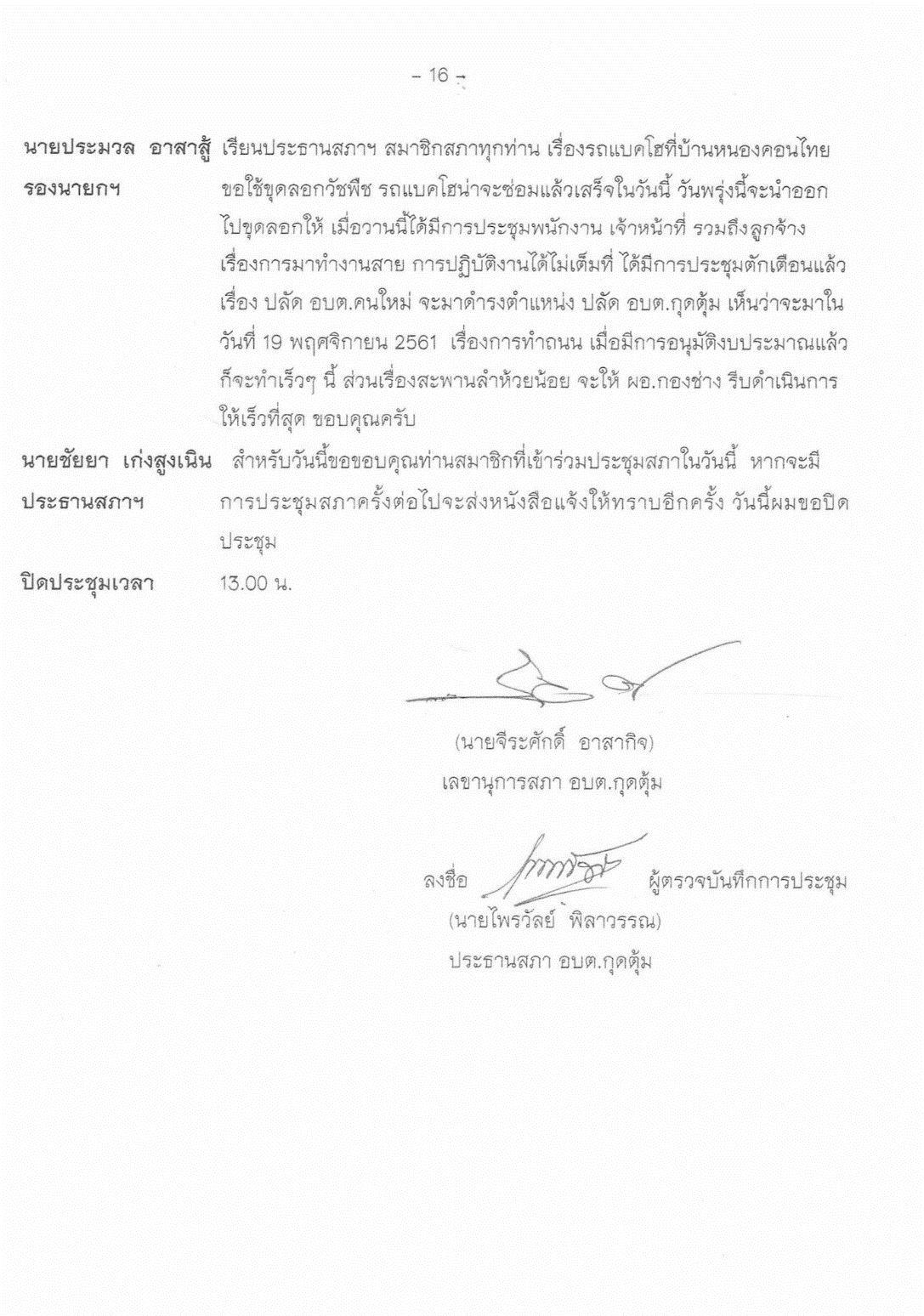 	 ลงชื่อ			     ผู้บันทึกการประชุม					                (นายจีระศักดิ์  อาสากิจ)                                                                 เลขานุการสภา อบต.กุดตุ้ม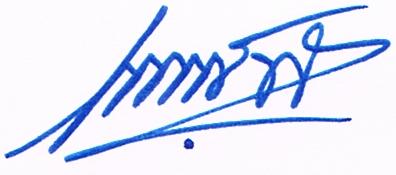 					           ลงชื่อ	           	     ผู้ตรวจบันทึกการประชุม					               (นายไพรวัลย์  พิลาวรรณ)				               ประธานสภา อบต.กุดตุ้มคณะกรรมการสามัญประจำสภาองค์การบริหารส่วนตำบลกุดตุ้ม ทำหน้าที่ตรวจรายงานการประชุมเรียบร้อยแล้ว  จึงลงรายมือชื่อไว้เป็นหลักฐาน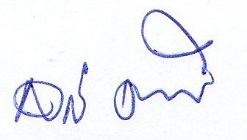 (ลงชื่อ)	  				ประธานกรรมการ	    (นายคำหว่าน  ดำรงแดน)		 ส.อบต.หมู่ 18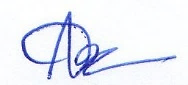 (ลงชื่อ)	  				กรรมการ	    (นายสมศรี  คุณวันดี)		 ส.อบต.หมู่ 1 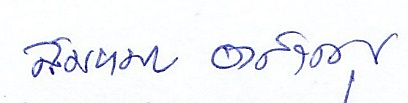 (ลงชื่อ)	  				กรรมการ	    (นายสมหมาย  อาสากุล) 		 ส.อบต.หมู่ 4ขอรับรองว่ารายงานการประชุมสภา อบต.กุดตุ้ม  สมัยสามัญ  สมัยที่ 4/2561   เมื่อวันที่  17 ตุลาคม  2561  สภา อบต.กุดตุ้ม  ได้รับรองรายงานการประชุม  ตามมติที่ประชุม สมัยสามัญ สมัยที่ 1/2562  เมื่อวันที่  24  มกราคม  2562    (ลงชื่อ)                                 ผู้รับรอง        ( นายไพรวัลย์  พิลาวรรณ)            			          ประธานสภา อบต.กุดตุ้มลำดับที่ชื่อ - สกุลตำแหน่งลายมือชื่อ1.นายไพรวัลย์  พิลาวรรณประธานสภา อบต.กุดตุ้มไพรวัลย์  พิลาวรรณ2.นายชัยยา   เก่งสูงเนินรองประธานสภา อบต.กุดตุ้มชัยยา   เก่งสูงเนิน3.นายสมศรี  คุณวันดีสมาชิกสภา  อบต. หมู่ที่ 1สมศรี  คุณวันดี4.นางสุชญา  กมลลานนท์สมาชิกสภา  อบต. หมู่ที่ 1สุชญา  กมลลานนท์5.นายสวรรค์ตา  พลบุตรสมาชิกสภา  อบต. หมู่ที่ 2สวรรค์ตา  พลบุตร6.นายคมกริช  พรมเฮียงสมาชิกสภา  อบต. หมู่ที่ 2คมกริช  พรมเฮียง7.นางรัศมี    ใจงามสมาชิกสภา  อบต. หมู่ที่ 3รัศมี    ใจงาม8.นายปรีชา  บุญจันทาสมาชิกสภา  อบต. หมู่ที่ 4ปรีชา  บุญจันทา9.นายสมหมาย  อาสากุลสมาชิกสภา  อบต. หมู่ที่ 4สมหมาย  อาสากุล10.นางแพรวพรรณ์  ดีกุดตุ้มสมาชิกสภา  อบต. หมู่ที่ 5แพรวพรรณ์  ดีกุดตุ้ม11.นายทศพล  เที่ยงธรรมสมาชิกสภา  อบต. หมู่ที่ 5ทศพล  เที่ยงธรรม12.นายสมศักดิ์  เหวชัยภูมิสมาชิกสภา  อบต. หมู่ที่ 6สมศักดิ์  เหวชัยภูมิ13.นายเสรี  สอนกุดตุ้มสมาชิกสภา  อบต. หมู่ที่ 6เสรี  สอนกุดตุ้ม14.นายเสถียน  เพชรจำนงค์สมาชิกสภา  อบต. หมู่ที่ 7เสถียน  เพชรจำนงค์15.นายสุพล  ดำรงเชื้อสมาชิกสภา  อบต. หมู่ที่ 7สุพล  ดำรงเชื้อ16.นายสุวรรณ  เพียรยิ่งสมาชิกสภา  อบต. หมู่ที่ 8สุวรรณ  เพียรยิ่ง17.นายมนัส  แต่งแดนสมาชิกสภา  อบต. หมู่ที่ 8มนัส  แต่งแดน18.นายสุวิทย์  ศิริคุณสมาชิกสภา  อบต. หมู่ที่ 10สุวิทย์  ศิริคุณ19.นายริ้ว  เหวชัยภูมิสมาชิกสภา  อบต. หมู่ที่ 11ริ้ว  เหวชัยภูมิ20.นายธงชัย  นานันท์สมาชิกสภา  อบต. หมู่ที่ 11ธงชัย  นานันท์21.นายวินัย  นานันท์สมาชิกสภา  อบต. หมู่ที่ 12วินัย  นานันท์22.นายสนอง  อาสายุทธสมาชิกสภา  อบต. หมู่ที่ 13สนอง  อาสายุทธ23.นางบุญชู   วงศ์นราสมาชิกสภา  อบต. หมู่ที่ 13บุญชู   วงศ์นรา24.นายมนูญ  แต่งเมืองสมาชิกสภา  อบต. หมู่ที่ 14มนูญ  แต่งเมือง25.นางประนอม  ทรัพย์โยธินสมาชิกสภา  อบต. หมู่ที่ 14ประนอม  ทรัพย์โยธิน26.นางประภา  เจริญสุขสมาชิกสภา  อบต. หมู่ที่ 15ประภา  เจริญสุขลำดับที่ชื่อ - สกุลตำแหน่งลายมือชื่อ27.นางปัญฑารีย์  สามารถสมาชิกสภา  อบต. หมู่ที่ 15ปัญฑารีย์  สามารถ28.นายชุมพล  คุ้มหมู่สมาชิกสภา  อบต. หมู่ที่ 16ชุมพล  คุ้มหมู่29.นายจีระศักดิ์   อาสากิจสมาชิกสภา  อบต. หมู่ที่ 16จีระศักดิ์   อาสากิจ30.นางทองยุ่น  โสโพธิ์ทองสมาชิกสภา  อบต. หมู่ที่ 17ทองยุ่น  โสโพธิ์ทอง31.นายประมน  พิงชัยภูมิสมาชิกสภา  อบต. หมู่ที่ 17ประมน  พิงชัยภูมิ32.นายคำหว่าน  ดำรงแดนสมาชิกสภา  อบต. หมู่ที่ 18คำหว่าน  ดำรงแดน33.นายชัยยา  ศรีคอนไทยสมาชิกสภา  อบต. หมู่ที่ 18ชัยยา  ศรีคอนไทย34.นางเม้ยมะณี  เพียรวิชาสมาชิกสภา  อบต. หมู่ที่ 19เม้ยมะณี  เพียรวิชา35.นางจรัสศรี  ชัยราชสมาชิกสภา  อบต. หมู่ที่ 19จรัสศรี  ชัยราชลำดับที่ชื่อ - สกุลตำแหน่งลายมือชื่อ1.นายบุญชู  สากุลนายก อบต.กุดตุ้มบุญชู  สากุล2.นายสีนวน   จำพันธุ์รองนายก อบต.กุดตุ้มสีนวน  จำพันธุ์3.นายประมวล  อาสาสู้รองนายก อบต.กุดตุ้มประมวล  อาสาสู้4.นายบุดดา  เขตบำรุงเลขานุการนายก อบต.กุดตุ้มบุดดา  เขตบำรุง5.นางสุดาพร  ภูมิภักดีครู รร.กุดตุ้มวิทยาสุดาพร  ภูมิภักดี6.นางสาววรนิษฐา  บุญมากผู้ช่วยผู้ใหญ่บ้าน ม.17วรนิษฐา  บุญมาก7.นายพิสิฎฐ์  พึ่งภูมิครู รร.กุดตุ้มวิทยาพิสิฎฐ์  พึ่งภูมิ8.นายนิพนธ์  เหลาเจริญผอ.รร.บ้านผือวิทยายนนิพนธ์  เหลาเจริญ9.นายอิทธิพล  ปราบนอกผู้ช่วยผู้ใหญ่บ้าน ม.14อิทธิพล  ปราบนอก10.นายอุไร  ผดุงกล้าผู้ใหญ่บ้าน ม.15อุไร  ผดุงกล้า11.นายไพบูลย์  จุลรักษาครู รร.กุดตุ้มสามัคคีวิทยาไพบูลย์  จุลรักษา12.นายบุญจันทร์  ดงทองผู้ใหญ่บ้าน ม.10บุญจันทร์  ดงทอง13.นายบุญโฮม  งอชัยภูมิผู้ใหญ่บ้าน ม.11บุญโฮม  งอชัยภูมิ10.นายขวัญชัย  เพิ่มชีลองผอ.รพ.สต.กุดตุ้มขวัญชัย  เพิ่มชีลอง11.นางกรรณิกา  ตากิ่มนอกผู้ใหญ่บ้าน ม.18กรรณิกา  ตากิ่มนอก12.นางสุดารัตน์  แนวโนนทันผู้ช่วยเจ้าพนักงานธุรการสุดารัตน์  แนวโนนทัน